Conteúdos (clique para ir para o conteúdo desejado)Novo projeto de extensãoProrrogação de projetoInserção/finalização de participação de membrosInserção de AçõesRelatórioCertificadosNOVO PROJETO DE EXTENSÃOPreencher o formulário no Cobalto – Projetos Unificados
tutorial de cadastro de projetos: https://wp.ufpel.edu.br/prec/files/2019/05/Tutorial-do-Projeto.pdfGerar PDFAbrir Processo no SEI, na unidade CENG: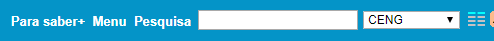 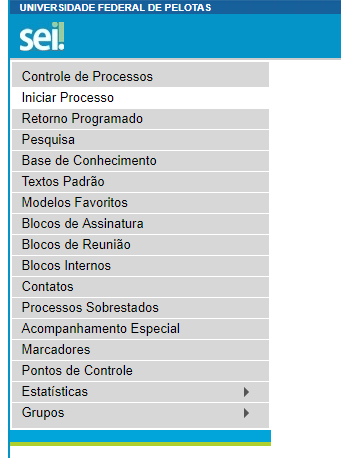 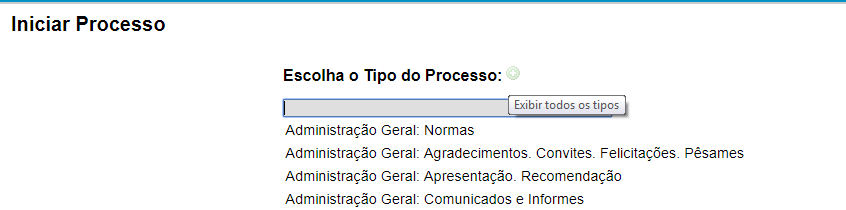 Clicar no para exibir todos os tipos de processo.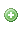 Na caixa digitar: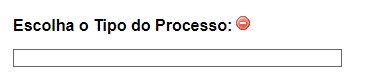 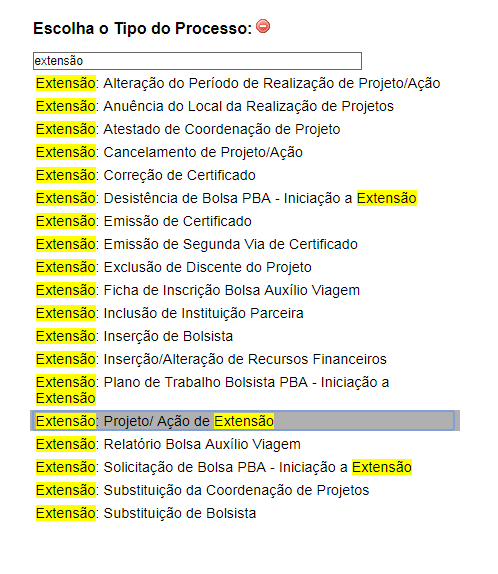 A seguir, abrirá a seguinte tela: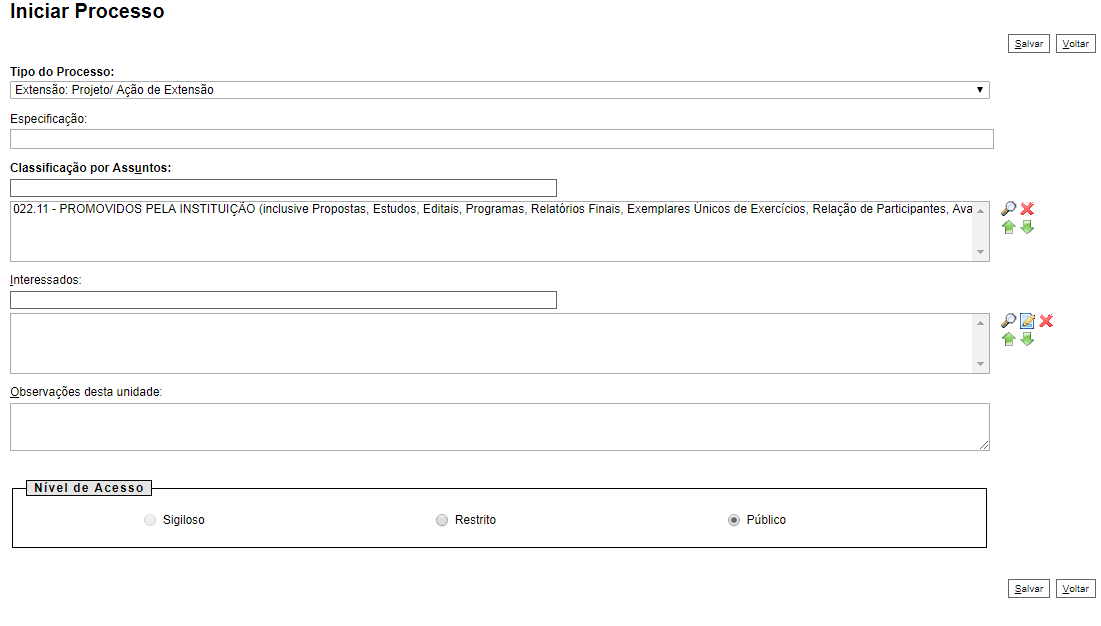 Na Especificação, deve ser preenchido o nome do projeto seguido do código de projetos unificados e do nome do Coordenador. Caso o nº máximo de caracteres seja atingido, o nome do projeto deve ser resumido, ou apenas as primeiras palavras do nome serem digitadas. Este passo é apenas para facilitar o controle interno dos processos, mas é fundamental, tendo em vista o grande número de processos gerados.Em Interessados, preencher o nome do professor coordenador do projeto.A seguir:Clicar em público, e, após, em salvar.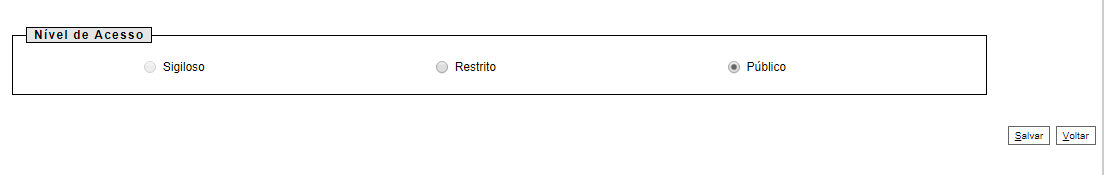 Neste momento será gerado o processo. GUARDAR O NÚMERO, pois documentos futuros referentes a este processo, como relatório final, solicitação de prorrogação, etc, deverão ser incluídos no mesmo processo.Clicar em “Incluir documento”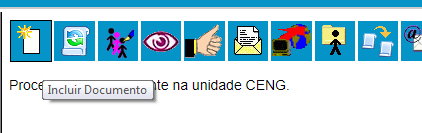 Tipo de documento: Externo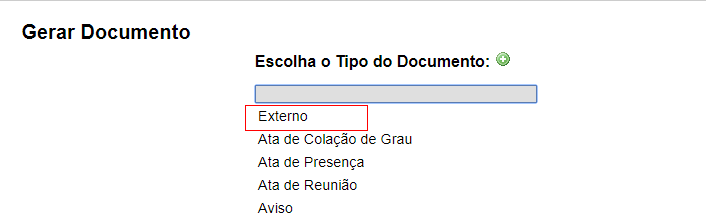 4.1. Na tela a seguir, preencher os seguintes itens: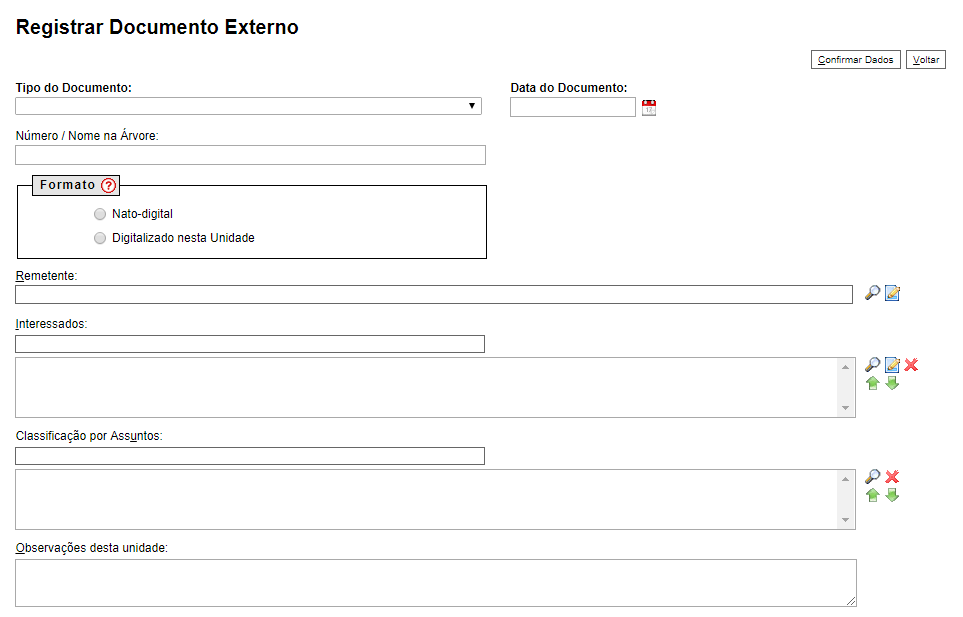 4.2. Tipo de documento: Projeto – preencher a data de envio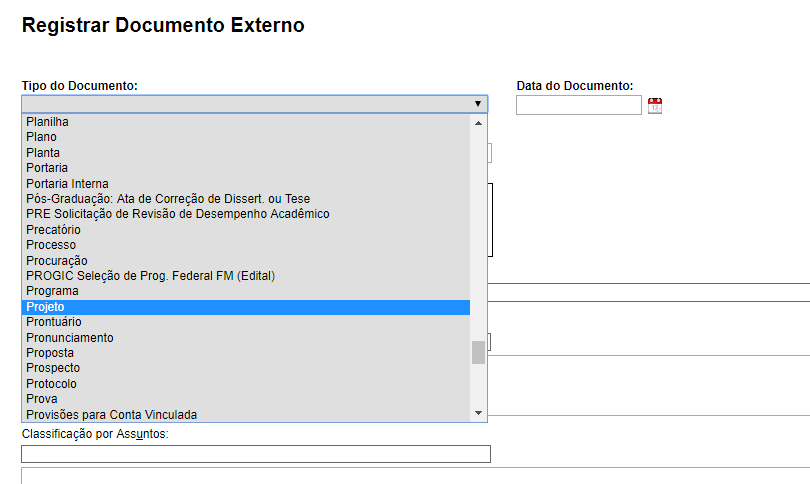 4.3. Número / Nome na Árvore: “Cobalto”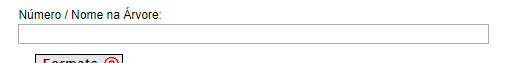 4.4. Formato: nato digital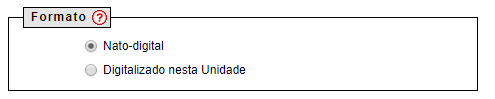 4.5. Nível de acesso: Público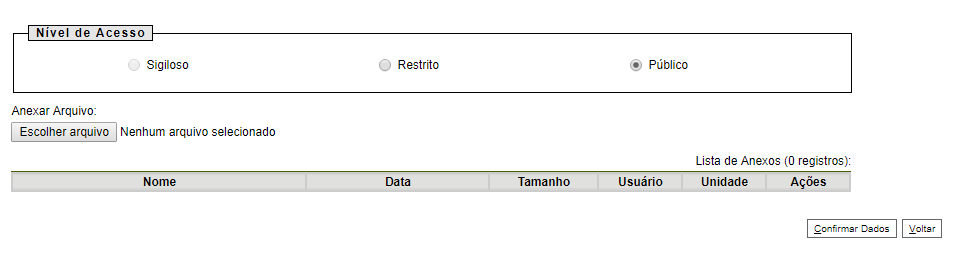 Escolher arquivo -> anexar arquivo PDF do formulário do Cobalto.Clicar em confirmar dados.A seguir, deve ser criado um DESPACHO de envio deste projeto à Câmara de Extensão, pois não é possível assinar documentos em PDF no SEI.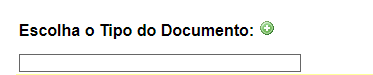 Clicar no  e digitar “Despacho”Selecionar “Despacho”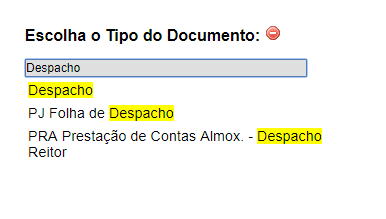 5.1. Na tela seguinte, clicar em “Texto padrão” e selecionar “Despacho de envio de projetos de Extensão”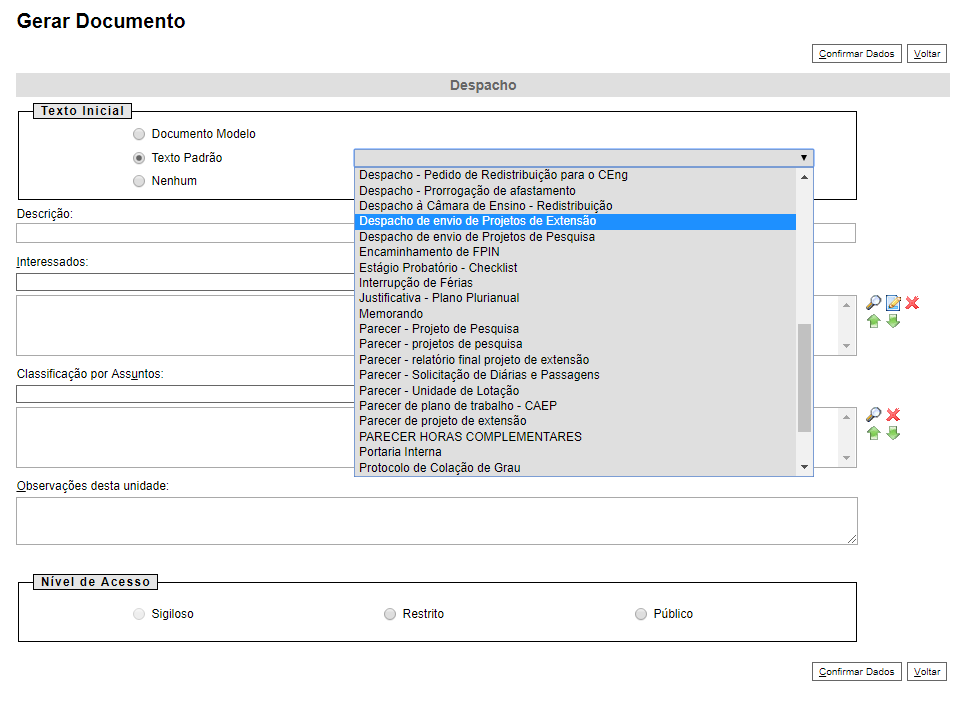 Clicar em público e confirmar dados.5.2. Abrirá a tela a seguir: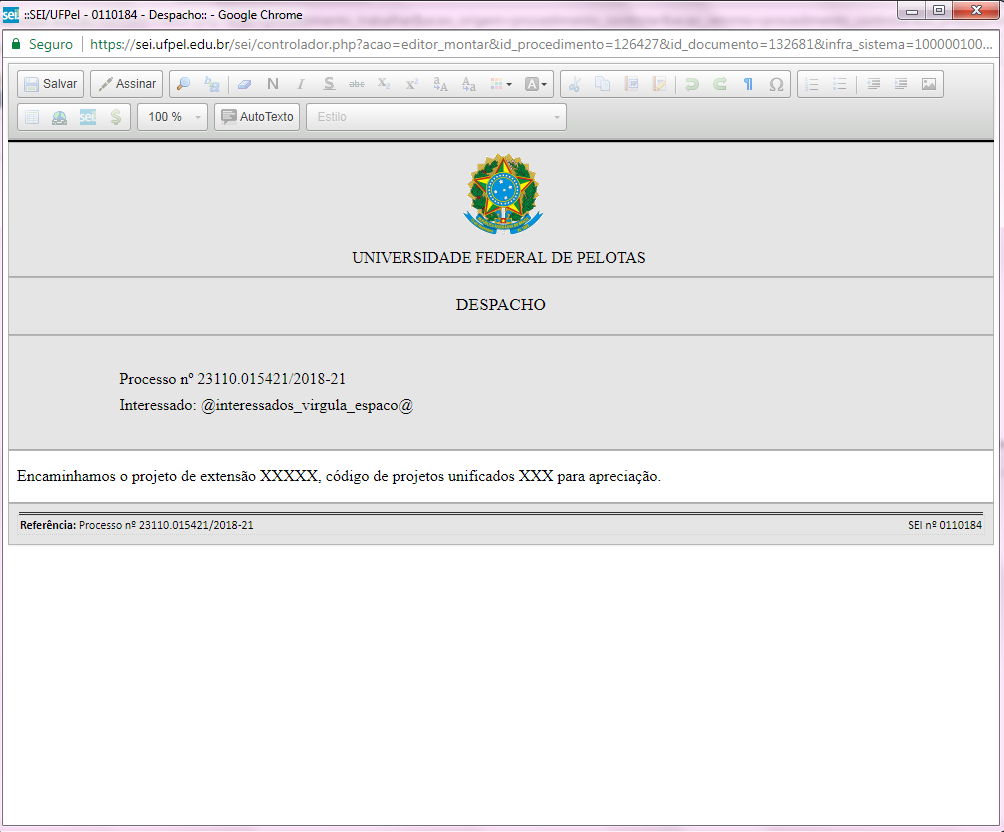 5.3. Clicar no campo do texto e editar, escrevendo o nome do projeto e o código de projetos unificados.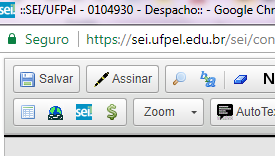 Clicar em Assinar.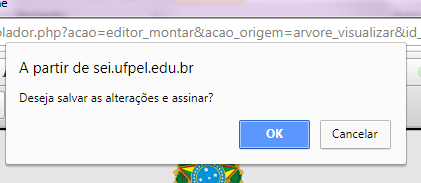 Clicar em OK.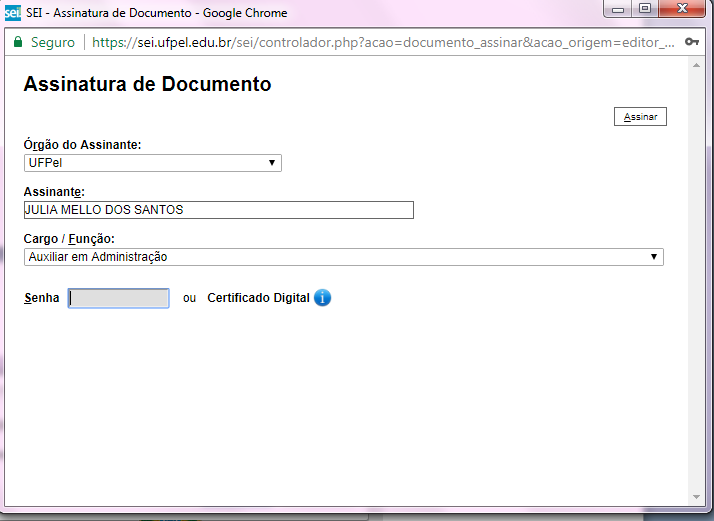 5.4. Verificar o campo “Cargo/Função”. Caso não esteja correto, selecionar o correto clicando na seta. 5.5. Digitar a senha. (mesma senha do Cobalto) e clicar em Assinar.6. Enviar o processo para a Câmara de Extensão: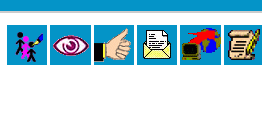 Clicar no ícone do envelope para enviar o processo.6.1. Na tela seguinte, digitar CExt, e selecionar a opção CExt_CEng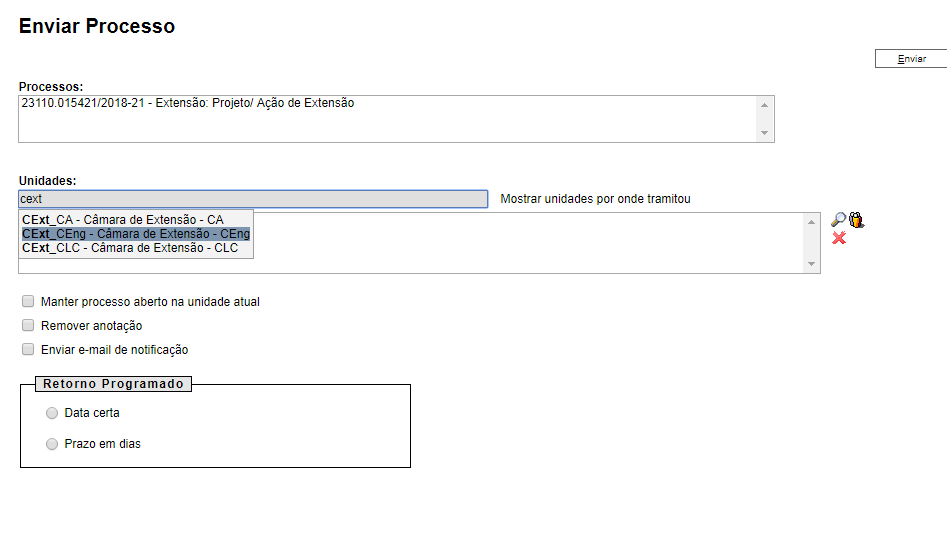 Após, clicar em Enviar.Aguardar a apreciação de seu projeto pela Câmara!PRORROGAÇÃO DE PROJETO DE EXTENSÃOPara prorrogações e renovações de projetos de extensão, é necessário que seja feito o pedido somente no Cobalto. A PREC que enviará, posteriormente, ao CENG, via processo SEI.Conforme Resolução 10/2015 do COCEPE: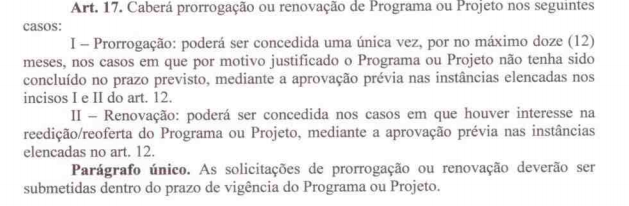 INSERÇÃO DE NOVOS MEMBROS EM PROJETO DE EXTENSÃOEsta edição pode ser realizada a qualquer momento durante a vigência do projeto.NO COBALTO:Deve ser editado na aba "equipe do projeto", e também na aba "Membros - equipe das ações"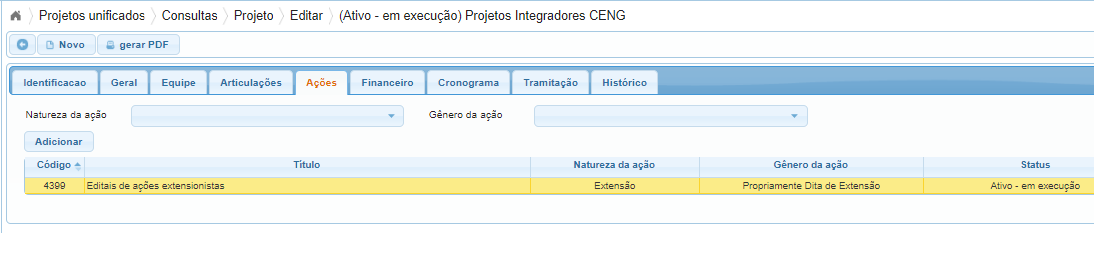 Clicar na ação em que deseja inserir membrosAbrirá a seguinte tela: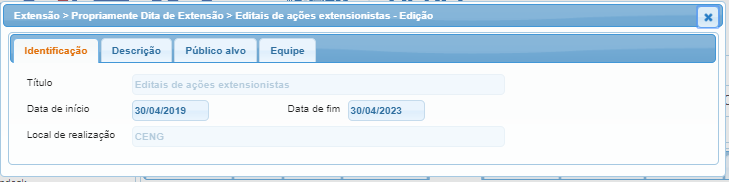 Clicar em “Equipe”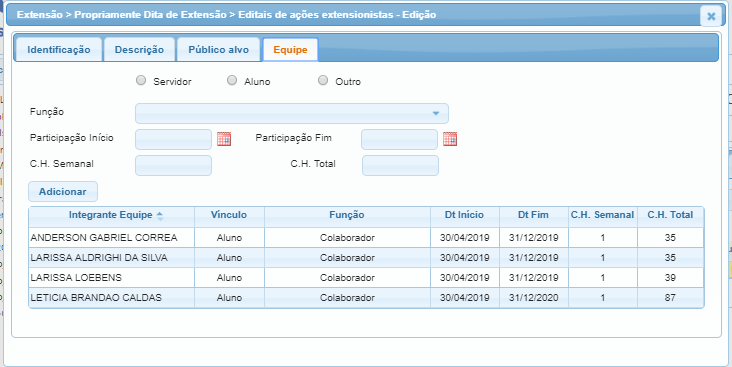 Editar e salvar. *OBSERVAÇÃO: caso a pessoa seja servidor, sua Carga Horária será apreciada pela Direção.PARA INSERÇÃO DE MEMBROS EXTERNOS À UFPEL:É necessário cadastrar a pessoa. Para isso, acessar o menu: Projetos unificados > Cadastros > Pessoa (não UFPel):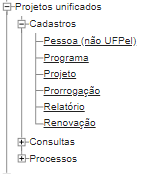 Preencher o cadastro: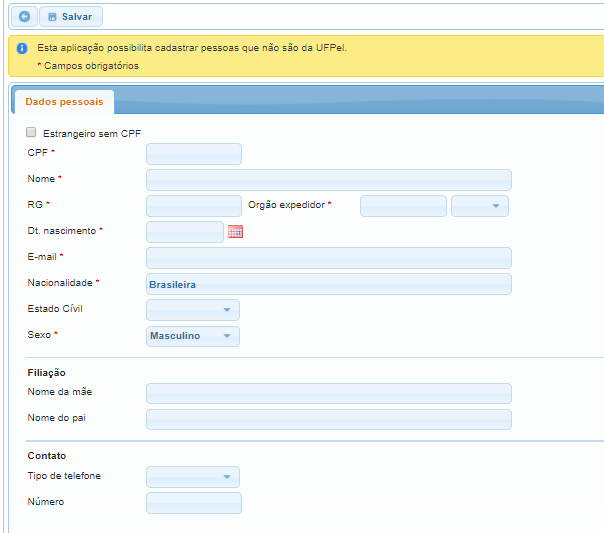 Após o cadastro, retornar para o projeto > Ações > Equipe e buscar pelo nome da pessoa a ser inserida como membro.INSERÇÃO DE AÇÕESAcesse o tutorial da PREC:Em PDF: https://wp.ufpel.edu.br/prec/files/2019/05/Tutorial-de-Ação.pdfEm vídeo: https://www.youtube.com/watch?v=7Er4-j9d6Hc&feature=youtu.be*Observação: as ações serão analisadas pela Câmara de Extensão da Unidade. Para isso, é necessário que seja enviado um email para ceng.ufpel@gmail.com informando o número do projeto e o número da nova ação.RELATÓRIOObservações importantes:O prazo final para envio do relatório é até 30 dias após a data de finalização do projeto.NO COBALTO: Acessar:Projetos unificadosCadastrosRelatórioNovo – Preencher os dados solicitados e Enviar.Obs.: Não é necessário preencher os campos “Nº Processo” e “Nº Processo CIT(exclusivo para pesquisa)”Acesso o tutorial da PREC: https://wp.ufpel.edu.br/prec/files/2019/05/Tutorial-de-Relat%C3%B3rio.pdfCERTIFICADOS DE PROJETO/AÇÃO DE EXTENSÃOA emissão dos certificados se dará após a aprovação do relatório do projeto/ação pelo COCEPE. Os membros do projeto/ações devem estar cadastrados antes do envio do relatório parcial ou final, pois a certificação será automática para os membros cadastrados.